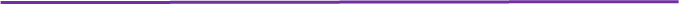 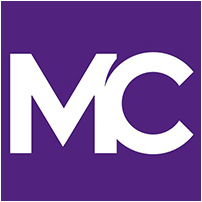 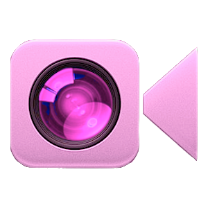 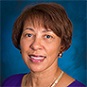     AFS FACETIME            with Dr. Janet WormackMay 10, 2017    1:30 p.m. –  2:30 p.m.   CT Building1:30 p.m. - 1:35 p.m.Welcome to FACETIME with Dr. Janet Wormack1:35 p.m. – 2:15 p.m.AFS year-end updates: IT, Facilities, HRSTM, Finance, OBS2:15 p.m. - 2:30 p.m.Q&A - Virtual and LIVE attendeesClosing AnnouncementsThanks for spending some Face-Time with us!